Comité Permanente de Derecho de Autor y Derechos ConexosTrigésima primera sesiónGinebra, 7 a 11 de diciembre de 2015acreditación de una organización no gubernamentalDocumento preparado por la Secretaría	En el Anexo del presente documento figura información relativa a una organización no gubernamental que ha solicitado que se le conceda la condición de observador en las sesiones del Comité Permanente de Derecho de Autor y Derechos Conexos (SCCR), conforme al Reglamento del SCCR (véase el párrafo 10 del documento SCCR/1/2).	Se invita al SCCR a aprobar que la organización no gubernamental que se menciona en el Anexo del presente documento pueda estar representada en las sesiones del Comité. [Sigue el Anexo]ORGANIZACIÓN NO GUBERNAMENTAL QUE HA SOLICITADO QUE SE LE CONCEDA LA CONDICIÓN DE OBSERVADOR EN LAS SESIONES DEL COMITÉ PERMANENTE DE DERECHO DE AUTOR Y DERECHOS CONEXOS (SCCR)African Public Broadcasting FoundationLa African Public Broadcasting Foundation (APBF) es una organización panafricana que agrupa a organismos de radiodifusión e investigadores del sector académico con el propósito de lograr un entorno viable de servicio público en África y crear programas orientados hacia el desarrollo para las actividades de radiodifusión en el continente.  Tiene como visión respaldar a las empresas nacionales africanas de radiodifusión, de radio y televisión, para que emitan contenido digital, con la firme decisión de dar acceso a centenares de millones de africanos a los medios de comunicación y entretenimiento por radio y televisión.  Tiene cinco objetivos concretos que apuntan a respaldar activamente la transformación social y económica de África, y procura entablar una relación de colaboración con la OMPI destinada a lograr esos objetivos, a saber:  facilitar la creación estructurada de un Fondo Africano de Medios Digitales que dé respaldo a los nuevos empresarios del sector de los medios de comunicación del África subsahariana;  establecer una iniciativa destinada a estandarizar las normas digitales y fortalecer las capacidades del sector, en cooperación con encargados clave de la formulación de políticas y autoridades reglamentarias;  fomentar progresivamente el aumento del gasto en publicidad de radio y televisión en toda el África subsahariana;  crear un foro vibrante en los medios sociales destinado a los jóvenes de África;  crear una serie de canales de televisión y de radio, en abierto, orientados al servicio público, las noticias y la educación, para su distribución en plataformas múltiples.Información de contacto:George W. TwumasiDirector y tesorero253 Grays denominaciones comunes internacionales RoadLondres, WC1X, 8QTReino Unido.Teléfono:  +44 207 278 8251Correo–e:  george.twumasi@abnafrica.tvSitio web:  http://www.apbf.tvFin del Anexo y del documento]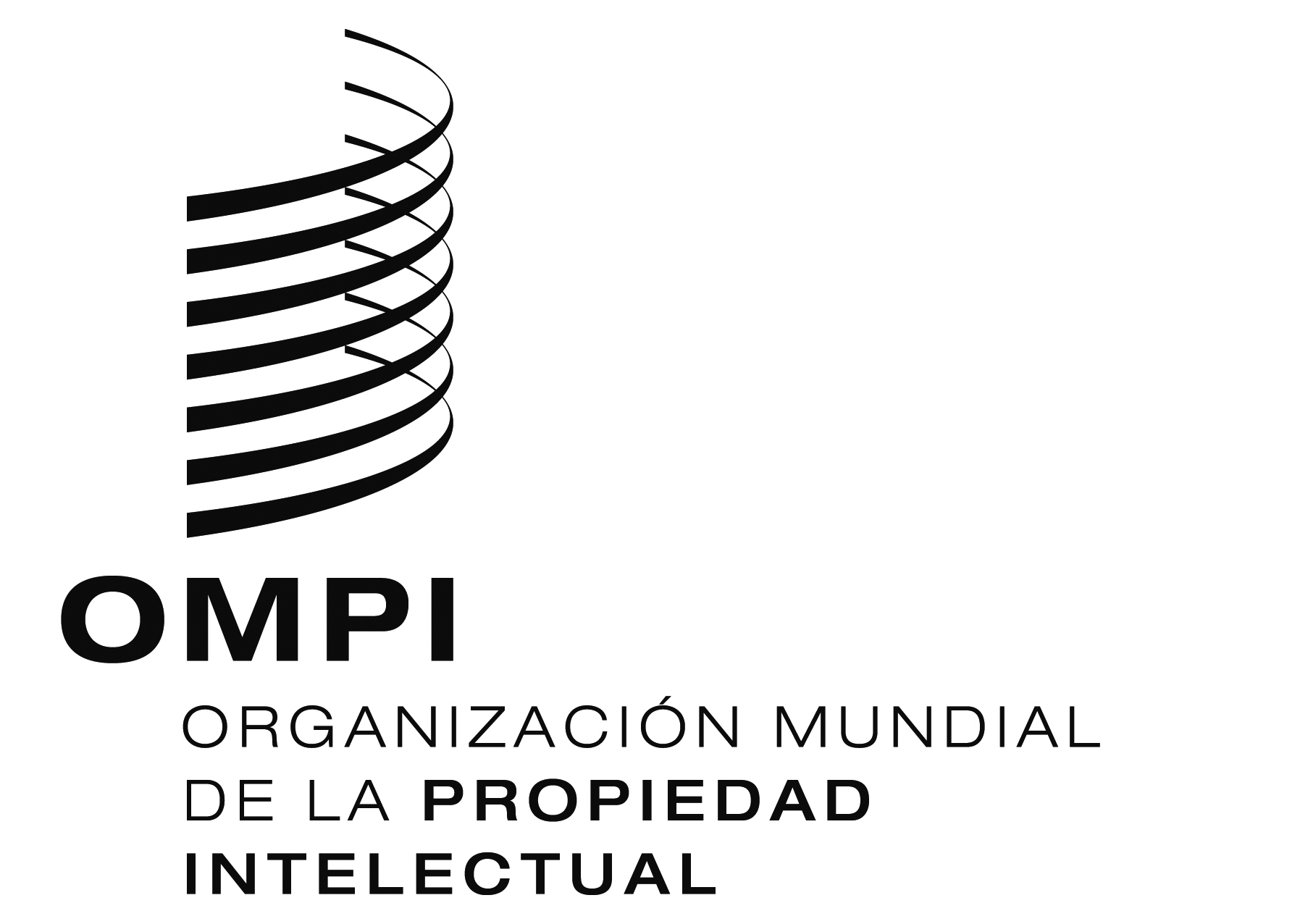 SSCCR/31/2SCCR/31/2SCCR/31/2ORIGINAL:  inglésORIGINAL:  inglésORIGINAL:  inglésfecha:  21 de septiembre de 2015fecha:  21 de septiembre de 2015fecha:  21 de septiembre de 2015